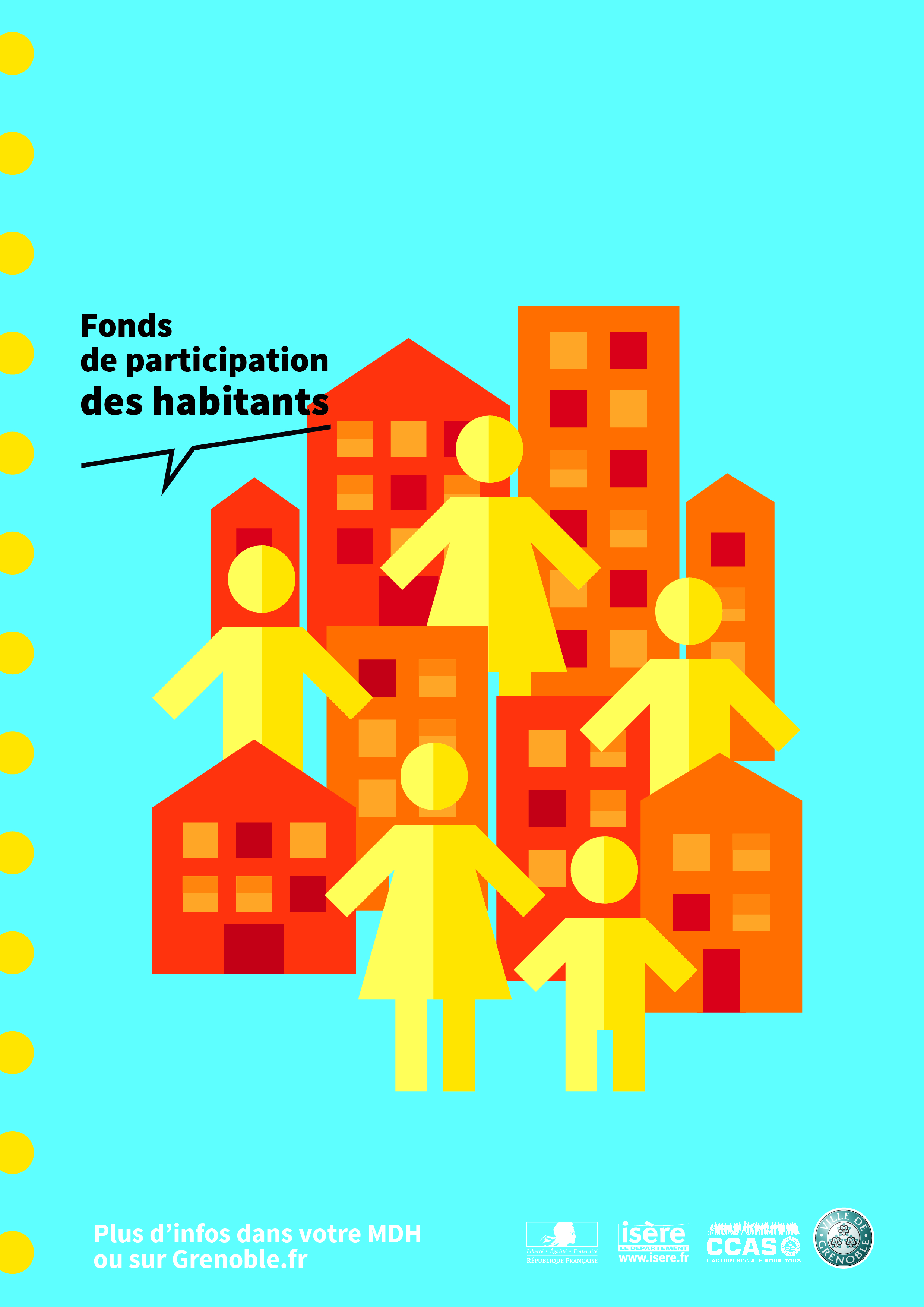 FICHE BILAN - FONDS de PARTICIPATION DES HABITANTSTITRE DU PROJET 	PORTEUR(S) DU PROJET 	DATE DU PROJET 	Déroulement de l'action (joindre les documents : photos, affiches, articles presse, etc.) : Nombre de personnes touchées :Le résultat est-il celui que vous attendiez et pourquoi?A votre avis, qu’est-ce que le projet a apporté aux participants et au quartier ? Prévoyez-vous des suites au projet ?  si oui lesquelles ? Une personne de votre groupe peut participer aux futurs comités d'attribution si elle le désire.Nom de la personne : Téléphone : Adresse : 	Mail : Le budget réel : ce que vous avez effectivement dépenséPrécisions que vous désirez apporter :Je certifie exacte les informations contenues dans cette ficheFait le SignaturesLe responsable du projet		Le Président de l’association (Nom et prénoms)			(Nom et prénoms)